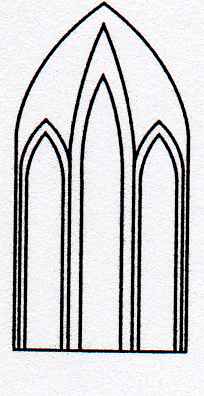 Catedral Anglicana St Paul´sValparaísoMúsica en las AlturasOrganista: Italo Olivares C.Domingo 24  de Febrero, 201912:30 HorasEntrada liberada1.-J. Stanley 				Voluntary op. 6 N°6 en re mayor(1713-1786)2.-J. Ximenez				 Medio registro de primer tono de tiple(1601-1667)3.-J.S. Bach 				Preludio en sol mayor, B.W.V. 568(1685-1750)4.-W.A. Mozart			 Ave verum corpus. K.V. 618 (transc. A. Smith)(1756- 1791)5.- F. Mendelssohn			Preludio op 37 N°3 en Re menor.(1809- 1847)Agradecemos su contribución para la restauración de nuestro monumento histórico construido en 1858.We are grateful for your contribution towards the restoration of this historic building built in 1858.__________________________________________saintpaulchurchvalpo@gmail.comwww.saintpaulchile.clhttps://facebook.com músicaenlasalturasvalparaíso